GREAT NORTHERN REGIONAL VERSATILITY SHOW SERIESSUMMER CLASSIC HORSE SHOWJULY 8TH, 9TH, & 10TH 2015 THORSBY, ALBERTAJUDGE: Leigh Stuart  -  Alvation, KY RING STEWARD: KAREN GRESHAMSPONSORED BY THE TENNESSEE WALKING HORSE ASSOCIATION OF WESTERN CANADA MANAGED BY THE GREAT NORTHERN REGIONAL VERSATILITY SHOW COMMITTEE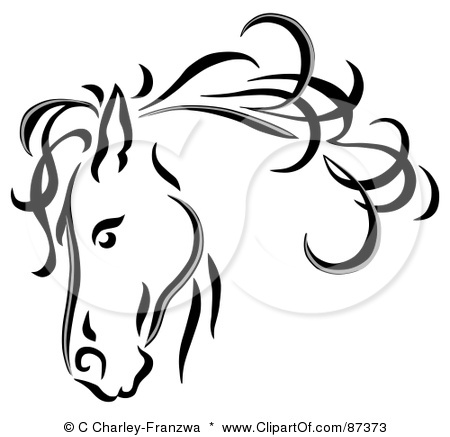 RESULTSHorse Show EntriesGNR Summer Classic 2016Friday Evening: 6:30 PMBarrel Racing 2 Gait*.Barrel Racing 3 Gait *Pole Bending 2 Gait*Pole Bending 3 Gait* Flags 2 Gait*Flags 3 Gait*Stake Race 2 Gait *Stake Race 3 Gait *Dash for Cash 2 Gait *Dash for Cash 3 Gait *Catalog Race 2 Gait *Catalog Race 3 Gait *Keyhole 2 Gait *Keyhole 3 Gait *Saturday morning 8:30 amModel  Mares Model Geldings Model Stallions Model Youth Model Championship (TOP 2 HORSES CLASS 15,16,17, & 18)Halter  Mares Halter GeldingsHalter Stallions Halter Youth Halter Championship (TOP 2 HORSES CLASS 20, 21, 22, & 23)Showmanship Adult* ADDED MONEYShowmanship Youth* ADDED MONEYEnglish Flat Shod Youth 12 & Under 2 GaitEnglish Flat Shod Youth 13 -17 2 GaitEnglish Country Pleasure 2 Gait AdultEnglish Trail Pleasure 2 Gait AdultEnglish Flat Shod Youth 12 & Under 3 Gait English Flat Shod Youth 13-17 3 Gait English Country Pleasure Adult 3 Gait English Trail Pleasure Adult 3 GaitRoad Gait Youth*Road Gait Adult*English Country Pleasure Open 2 GaitEnglish Trail Pleasure Open 2 Gait English Country Pleasure Open 3 GaitEnglish Trail Pleasure Open 3 Gait English Country Pleasure Sr. Horse 2 GaitEnglish Trail Pleasure Sr. Horse 2 GaitEnglish Country Pleasure Sr. Horse 3 GaitEnglish Trail Pleasure Sr. Horse 3 GaitPairs Class Youth*Pairs Class Adult*English Flat Shod Youth 2 Gait.English Flat Shod Youth 3 GaitEnglish Flat Shod 1st Year to CanterEnglish Flat Shod Novice Rider 2 GaitEnglish Flat Shod Novice Rider 3 GaitEnglish Country Pleasure Jr. Horse 2 GaitEnglish Trail Pleasure Jr. Horse 2 GaitEnglish Country Pleasure Jr. Horse 3 GaitEnglish Trail Pleasure Jr. Horse 3 Gait1 HOUR BREAK OR AS DIRECTED BY SHOW SECRETARYPleasure Driving*On Command Youth*On Command Adult*CHAMPIONSHIP English Flat Shod Youth 2 Gait (Qualifying Classes  27, 28, & 47)      Class sponsored by KILLAR BEADS WELDING LTDCHAMPIONSHIP English Flat Shod Youth 3 Gait (Qualifying Classes 31, 32, & 48)CHAMPIONSHIP English Country Pleasure 2 Gait (Qualifying Classes 29, 37, & 41)CHAMPIONSHIP English Trail Pleasure 2 Gait (Qualifying Classes 30, 38, & 42)CHAMPIONSHIP English Country Pleasure 3 Gait (Qualifying Classes 33, 39, & 43)CHAMPIONSHIP English Trail Pleasure 3 Gait (Qualifying Classes 34, 40, & 44)CHAMPIONSHIP English Country Pleasure Jr. Horse 2 Gait (Qualifying Class 52)CHAMPIONSHIP English Trail Pleasure Jr. Horse 2 Gait (Qualifying Class 53)CHAMPIONSHIP English Country Pleasure Jr. Horse 3 Gait (Qualifying Class 54)CHAMPIONSHIP English Trail Pleasure Jr. Horse 3 Gait (Qualifying Class 55)English Equitation 2 Gait Youth* Added MoneyEnglish Equitation 2 Gait Adult* Added MoneyEnglish Equitation 3 Gait Youth* Added MoneyEnglish Equitation 3 Gait Adult* Added MoneyBareback $5*SUNDAY MORNING 8:30 AMWestern Flat Shod Youth 12 & Under 2 GaitWestern Flat Shod Youth 13 -17 2 GaitWestern Country Pleasure Adult 2 GaitWestern Trail Pleasure Adult 2 GaitWestern Flat Shod Youth 12 & Under 3 GaitWestern Flat Shod Youth 13-17 3 GaitGentlemen’s Class 2 Gait Western Country Pleasure Adult 3 Gait Western Trail Pleasure Adult 3 GaitWestern Country Pleasure Open 2 GaitWestern Trail Pleasure Open 2 GaitWestern Country Pleasure Open 3 GaitWestern Trail Pleasure Open 3 GaitEgg Stomp Youth*Egg Stomp Adult*Western Country Pleasure Sr. Horse 2 GaitWestern Trail Pleasure Sr. Horse 2 GaitWestern Country Pleasure Sr. Horse 3 GaitWestern Trail Pleasure Sr. Horse 3 GaitJack Benny Class 2 Gait (Riders 40+)Western Flat Shod Youth 2 GaitWestern Flat Shod Youth 3 GaitWestern Flat Shod 1st Year to LopeWestern Flat Shod Novice Rider 2 GaitWestern Flat Shod Novice Rider 3 GaitDelsey Derby Youth*Delsey Derby Adult*Western Country Pleasure Jr. Horse 2 GaitWestern Trail Pleasure Jr. Horse 2 GaitWestern Country Pleasure Jr. Horse 3 GaitWestern Trail Pleasure Jr. Horse 3 GaitWestern Equitation 2 Gait Youth* ADDED MONEYWestern Equitation 2 Gait Adult* ADDED MONEYWestern Equitation 3 Gait Youth* ADDED MONEYWestern Equitation 3 Gait Adult* ADDED MONEYWater Glass Youth* ADDED MONEYWater Glass Adult* ADDED MONEYBasic Reining* (Will run in the outdoor arena weather permitting)Western Riding* (Will run in the outdoor arena weather permitting)Groom’s/Parent’s Class 2 GaitLeadline – 5 years & under – Helmet Mandatory – No ChargeCHAMPIONSHIP Western Flat Shod Youth 2 Gait (Qualifying Classes 74, 75, & 94).CHAMPIONSHIP Western Flat Shod Youth 3 Gait (Qualifying Classes 78, 79, & 95)Class sponsored by CUSTOMVAC SERVICES LTDCHAMPIONSHIP Western Country Pleasure 2 Gait (Qualifying Classes 76, 83, & 89)CHAMPIONSHIP Western Country Pleasure 2 Gait (Qualifying Classes 77, 84, & 90)CHAMPIONSHIP Western Country Pleasure 3 Gait (Qualifying Classes 81, 85, & 91)CHAMPIONSHIP Western Trail Pleasure 3 Gait (Qualifying Classes 82, 86, & 92)CHAMPIONSHIP Western Country Pleasure Jr. Horse 2 Gait (Qualifying Classes 101)CHAMPIONSHIP Western Trail Pleasure Jr. Horse 2 Gait (Qualifying Classes 102)CHAMPIONSHIP Western Country Pleasure Jr. Horse 3 Gait (Qualifying Classes 103)CHAMPIONSHIP Western Trail Pleasure Jr. Horse 3 Gait (Qualifying Classes 104)1 HOUR BREAK OR AS DIRECTED BY SHOW SECRETARYIntro Trail Obstacles* (Will run in the outdoor arena weather permitting)Open Trail Obstacles* (Will run in the outdoor arena weather permitting)STAKE Trail Obstacles ADDED MONEY (Will run in the outdoor arena weather permitting)Thank you to all our sponsors:CUSTOMVAC SERVICES LTDRandy LuckChampionship sponsor English 3 Gait YouthDOMESTIC EXTERIORSBen BatheltKILLAR BEADS WELDING LTDTim MielkeChampionship sponsor Western 2 Gait YouthBRENT MAYMIXCOR AGGREGATESThank you for printing our programs  EntryHorseExhibitorOwner149Genuine PerfectionMoriah HoshowskiNicole Hirsekorn151Dixie’s Hot Bullet ChaserSophia LowieNicole Hirsekorn152I’m Pretty MajorSienna GullicksonNicole Hirsekorn153Painted EncoreBrooke JohnsonKelly Johnson154A Major Ray of SunshineEmily ColesKoren Wasilka160Pretty in PlatinumSusan FarkasdiNicole Hirsekorn161Finally RoyalShannon ElliottNicole Hirsekorn162Fancy Lil Power PlayLoretta BordenLoretta Borden163Shadow of A LegendKoren LeVoirKoren LeVoir165Finally Bustin’ OutAlana KnottShelley Knott166Lester’s Black BeautyShelley KnottShelley Knott167Buster’s Loose WomanRylee ShumanNicole Hirsekorn168First Tudu RightAva FormanskiBrian & Jill Formanski169Bustin’ Out the MoneyJessica BachmanLeslie Bachman170Genuine First EditionGracie BachmanLeslie Bachman171A Strong WillNicole HirsekornNicole Hirsekorn173A Flashy MiracleNicole HirsekornNicole Hirsekorn174I’m Pretty Rockin’Sienna GullicksonNicole Hirsekorn175I’m Fancy NancyIan SmithIan Smith & Mona McMillan176SagaJesseca JohansonJesseca Johanson177178179181182183184PlacingEntryHorseExhibitorOwnerDQ149Genuine PerfectionMoriah HoshowskiNicole Hirsekorn1160Pretty in PlatinumSusan FarkasdiNicole Hirsekorn3167Buster’s Loose WomanRylee ShumanNicole Hirsekorn2168First Tudu RightAva FormanskiBrian & Jill Formanski5169Bustin’ Out the MoneyJessica BachmanLeslie Bachman4170Genuine First EditionGracie BachmanLeslie BachmanPlacingEntryHorseExhibitorOwner3151Dixie’s Hot Bullet ChaserSophia LowieNicole Hirsekorn152I’m Pretty MajorSienna GullicksonNicole Hirsekorn153Painted EncoreBrooke JohnsonKelly Johnson5154A Major Ray of SunshineEmily ColesKoren Wasilka2161Finally RoyalShannon ElliottNicole Hirsekorn4165Finally Bustin’ OutAlana KnottShelley Knott6166Lester’s Black BeautyShelley KnottShelley Knott1171A Strong WillNicole HirsekornNicole HirsekornPlacingEntryHorseExhibitorOwner2149Genuine PerfectionMoriah HoshowskiNicole Hirsekorn6160Pretty in PlatinumSusan FarkasdiNicole Hirsekorn4167Buster’s Loose WomanRylee ShumanNicole Hirsekorn3168First Tudu RightAva FormanskiBrian & Jill Formanski5169Bustin’ Out the MoneyJessica BachmanLeslie Bachman1170Genuine First EditionGracie BachmanLeslie BachmanPlacingEntryHorseExhibitorOwner5151Dixie’s Hot Bullet ChaserSophia LowieNicole Hirsekorn152I’m Pretty MajorSienna GullicksonNicole Hirsekorn153Painted EncoreBrooke JohnsonKelly Johnson6154A Major Ray of SunshineEmily ColesKoren Wasilka2161Finally RoyalShannon ElliottNicole Hirsekorn3165Finally Bustin’ OutAlana KnottShelley Knott4166Lester’s Black BeautyShelley KnottShelley Knott1171A Strong WillNicole HirsekornNicole HirsekornPlacingEntryHorseExhibitorOwner1149Genuine PerfectionMoriah HoshowskiNicole Hirsekorn5160Pretty in PlatinumSusan FarkasdiNicole Hirsekorn2167Buster’s Loose WomanRylee ShumanNicole Hirsekorn3168First Tudu RightAva FormanskiBrian & Jill Formanski6169Bustin’ Out the MoneyJessica BachmanLeslie Bachman4170Genuine First EditionGracie BachmanLeslie BachmanPlacingEntryHorseExhibitorOwner2151Dixie’s Hot Bullet ChaserSophia LowieNicole Hirsekorn4152I’m Pretty MajorSienna GullicksonNicole Hirsekorn5153Painted EncoreBrooke JohnsonKelly Johnson6154A Major Ray of SunshineEmily ColesKoren Wasilka161Finally RoyalShannon ElliottNicole Hirsekorn165Finally Bustin’ OutAlana KnottShelley Knott2166Lester’s Black BeautyShelley KnottShelley Knott1171A Strong WillNicole HirsekornNicole HirsekornPlacingEntryHorseExhibitorOwner3149Genuine PerfectionMoriah HoshowskiNicole Hirsekorn4160Pretty in PlatinumSusan FarkasdiNicole Hirsekorn1167Buster’s Loose WomanRylee ShumanNicole Hirsekorn2168First Tudu RightAva FormanskiBrian & Jill Formanski6169Bustin’ Out the MoneyJessica BachmanLeslie Bachman5170Genuine First EditionGracie BachmanLeslie BachmanPlacingEntryHorseExhibitorOwner4151Dixie’s Hot Bullet ChaserSophia LowieNicole Hirsekorn152I’m Pretty MajorSienna GullicksonNicole Hirsekorn6153Painted EncoreBrooke JohnsonKelly Johnson5154A Major Ray of SunshineEmily ColesKoren Wasilka161Finally RoyalShannon ElliottNicole Hirsekorn1165Finally Bustin’ OutAlana KnottShelley Knott3166Lester’s Black BeautyShelley KnottShelley Knott2171A Strong WillNicole HirsekornNicole HirsekornPlacingEntryHorseExhibitorOwner1149Genuine PerfectionMoriah HoshowskiNicole Hirsekorn4160Pretty in PlatinumSusan FarkasdiNicole Hirsekorn3167Buster’s Loose WomanRylee ShumanNicole Hirsekorn5168First Tudu RightAva FormanskiBrian & Jill Formanski6169Bustin’ Out the MoneyJessica BachmanLeslie Bachman2170Genuine First EditionGracie BachmanLeslie BachmanPlacingEntryHorseExhibitorOwner151Dixie’s Hot Bullet ChaserSophia LowieNicole Hirsekorn2152I’m Pretty MajorSienna GullicksonNicole Hirsekorn6153Painted EncoreBrooke JohnsonKelly Johnson5154A Major Ray of SunshineEmily ColesKoren Wasilka161Finally RoyalShannon ElliottNicole Hirsekorn2165Finally Bustin’ OutAlana KnottShelley Knott4166Lester’s Black BeautyShelley KnottShelley Knott1171A Strong WillNicole HirsekornNicole HirsekornPlacingEntryHorseExhibitorOwner3149Genuine PerfectionMoriah HoshowskiNicole Hirsekorn6160Pretty in PlatinumSusan FarkasdiNicole Hirsekorn2167Buster’s Loose WomanRylee ShumanNicole Hirsekorn5168First Tudu RightAva FormanskiBrian & Jill Formanski1169Bustin’ Out the MoneyJessica BachmanLeslie Bachman4170Genuine First EditionGracie BachmanLeslie BachmanPlacingEntryHorseExhibitorOwner6151Dixie’s Hot Bullet ChaserSophia LowieNicole Hirsekorn2152I’m Pretty MajorSienna GullicksonNicole Hirsekorn153Painted EncoreBrooke JohnsonKelly Johnson5154A Major Ray of SunshineEmily ColesKoren Wasilka3161Finally RoyalShannon ElliottNicole Hirsekorn4165Finally Bustin’ OutAlana KnottShelley Knott166Lester’s Black BeautyShelley KnottShelley Knott1171A Strong WillNicole HirsekornNicole HirsekornPlacingEntryHorseExhibitorOwner3149Genuine PerfectionMoriah HoshowskiNicole Hirsekorn4160Pretty in PlatinumSusan FarkasdiNicole Hirsekorn1167Buster’s Loose WomanRylee ShumanNicole Hirsekorn2168First Tudu RightAva FormanskiBrian & Jill FormanskiDQ169Bustin’ Out the MoneyJessica BachmanLeslie BachmanDQ170Genuine First EditionGracie BachmanLeslie BachmanPlacingEntryHorseExhibitorOwner4151Dixie’s Hot Bullet ChaserSophia LowieNicole Hirsekorn6152I’m Pretty MajorSienna GullicksonNicole HirsekornDQ153Painted EncoreBrooke JohnsonKelly Johnson3154A Major Ray of SunshineEmily ColesKoren Wasilka1161Finally RoyalShannon ElliottNicole Hirsekorn5165Finally Bustin’ OutAlana KnottShelley KnottDQ166Lester’s Black BeautyShelley KnottShelley Knott1171A Strong WillNicole HirsekornNicole HirsekornPlacingEntryExhibitorOwner2160Pretty in PlatinumSusan FarkasdiNicole Hirsekorn3174I’m Pretty Rockin’Sienna GullicksonNicole Hirsekorn1175I’m Fancy NancyIan SmithIan Smith & Mona McMillanPlacingEntryExhibitorOwner2161Finally RoyalShannon ElliottNicole Hirsekorn4163Shadow of A LegendKoren LeVoirKoren LeVoir1171A Strong WillNicole HirsekornNicole Hirsekorn3176SagaJesseca JohansonJesseca JohansonPlacingEntryExhibitorOwnerNO ENTRIESPlacingEntryExhibitorOwner4149Genuine PerfectionMoriah HoshowskiNicole Hirsekorn5151Dixie’s Hot Bullet ChaserSophia LowieNicole Hirsekorn1152I’m Pretty MajorSienna GullicksonNicole Hirsekorn6153Painted EncoreBrooke JohnsonKelly Johnson154A Major Ray of SunshineEmily ColesKoren Wasilka2165Finally Bustin’ OutAlana KnottShelley Knott167Buster’s Loose WomanRylee ShumanNicole Hirsekorn168First Tudu RightAva FormanskiBrian & Jill Formanski3169Bustin’ Out the MoneyJessica BachmanLeslie Bachman170Genuine First EditionGracie BachmanLeslie BachmanPlacingEntryExhibitorOwner3175I’m Fancy NancyIan SmithIan Smith & Mona McMillan6160Pretty in PlatinumSusan FarkasdiNicole Hirsekorn1171A Strong WillNicole HirsekornNicole Hirsekorn4161Finally RoyalShannon ElliottNicole Hirsekorn2152I’m Pretty MajorSienna GullicksonNicole Hirsekorn5165Finally Bustin’ OutAlana KnottShelley KnottPlacingEntryExhibitorOwner3160Pretty in PlatinumSusan FarkasdiNicole Hirsekorn2174I’m Pretty Rockin’Sienna GullicksonNicole Hirsekorn1175I’m Fancy NancyIan SmithIan Smith & Mona McMillanPlacingEntryExhibitorOwner2161Finally RoyalShannon ElliottNicole Hirsekorn3163Shadow of A LegendKoren LeVoirKoren LeVoir1171A Strong WillNicole HirsekornNicole HirsekornPlacingEntryExhibitorOwnerNO ENTRIESPlacingEntryExhibitorOwner1149Genuine PerfectionMoriah HoshowskiNicole Hirsekorn151Dixie’s Hot Bullet ChaserSophia LowieNicole Hirsekorn2152I’m Pretty MajorSienna GullicksonNicole Hirsekorn153Painted EncoreBrooke JohnsonKelly Johnson5154A Major Ray of SunshineEmily ColesKoren Wasilka3165Finally Bustin’ OutAlana KnottShelley Knott167Buster’s Loose WomanRylee ShumanNicole Hirsekorn6168First Tudu RightAva FormanskiBrian & Jill Formanski4169Bustin’ Out the MoneyJessica BachmanLeslie Bachman170Genuine First EditionGracie BachmanLeslie BachmanPlacingEntryExhibitorOwner1171A Strong WillNicole HirsekornNicole Hirsekorn2175I’m Fancy NancyIan SmithIan Smith & Mona McMillan3149Genuine PerfectionMoriah HoshowskiNicole Hirsekorn4161Finally RoyalShannon ElliottNicole Hirsekorn5152I’m Pretty MajorSienna GullicksonNicole Hirsekorn6174I’m Pretty Rockin’Sienna GullicksonNicole HirsekornPlacingEntryExhibitorOwner6160Pretty in PlatinumSusan FarkasdiNicole Hirsekorn4161Finally RoyalShannon ElliottNicole Hirsekorn3162Fancy Lil Power PlayLoretta BordenLoretta Borden2163Shadow of A LegendKoren LeVoirKoren LeVoir1171A Strong WillNicole HirsekornNicole Hirsekorn5176SagaJesseca JohansonJesseca JohansonPlacingEntryExhibitorOwner1149Genuine PerfectionMoriah HoshowskiNicole Hirsekorn2151Dixie’s Hot Bullet ChaserSophia LowieNicole Hirsekorn4152I’m Pretty MajorSienna GullicksonNicole Hirsekorn153Painted EncoreBrooke JohnsonKelly Johnson5154A Major Ray of SunshineEmily ColesKoren Wasilka3165Finally Bustin’ OutAlana KnottShelley Knott167Buster’s Loose WomanRylee ShumanNicole Hirsekorn6168First Tudu RightAva FormanskiBrian & Jill Formanski169Bustin’ Out the MoneyJessica BachmanLeslie Bachman170Genuine First EditionGracie BachmanLeslie BachmanPlacingEntryExhibitorOwner1149Genuine PerfectionMoriah HoshowskiNicole Hirsekorn3168First Tudu RightAva FormanskiBrian & Jill Formanski2170Genuine First EditionGracie BachmanLeslie BachmanPlacingEntryExhibitorOwner1167Buster’s Loose WomanRylee ShumanNicole Hirsekorn2169Bustin’ Out the MoneyJessica BachmanLeslie Bachman3174I’m Pretty Rockin’Sienna GullicksonNicole HirsekornPlacingEntryExhibitorOwner1160Pretty in PlatinumSusan FarkasdiNicole Hirsekorn2163Shadow of A LegendKoren LeVoirKoren LeVoir4173A Flashy MiracleNicole HirsekornNicole Hirsekorn3175I’m Fancy NancyIan SmithIan Smith & Mona McMillanPlacingEntryExhibitorOwnerNO ENTRIES1151Dixie’s Hot Bullet ChaserSophia LowieNicole Hirsekorn3153Painted EncoreBrooke JohnsonKelly Johnson2154A Major Ray of SunshineEmily ColesKoren WasilkaPlacingEntryExhibitorOwner2152I’m Pretty MajorSienna GullicksonNicole Hirsekorn1165Finally Bustin’ OutAlana KnottShelley KnottPlacingEntryExhibitorOwner2161Finally RoyalShannon ElliottNicole Hirsekorn1171A Strong WillNicole HirsekornNicole Hirsekorn3176SagaJesseca JohansonJesseca JohansonPlacingEntryExhibitorOwnerCombined w/Class 33PlacingEntryExhibitorOwner149Genuine PerfectionMoriah HoshowskiNicole Hirsekorn3151Dixie’s Hot Bullet ChaserSophia LowieNicole Hirsekorn1152I’m Pretty MajorSienna GullicksonNicole Hirsekorn4153Painted EncoreBrooke JohnsonKelly Johnson6154A Major Ray of SunshineEmily ColesKoren Wasilka2165Finally Bustin’ OutAlana KnottShelley Knott167Buster’s Loose WomanRylee ShumanNicole Hirsekorn168First Tudu RightAva FormanskiBrian & Jill Formanski169Bustin’ Out the MoneyJessica BachmanLeslie Bachman5170Genuine First EditionGracie BachmanLeslie BachmanPlacingEntryExhibitorOwner2160Pretty in PlatinumSusan FarkasdiNicole Hirsekorn3161Finally RoyalShannon ElliottNicole Hirsekorn4162Fancy Lil Power PlayLoretta BordenLoretta Borden1171A Strong WillNicole HirsekornNicole HirsekornPlacingEntryExhibitorOwner2160Pretty in PlatinumSusan FarkasdiNicole Hirsekorn1163Shadow of A LegendKoren LeVoirKoren LeVoir4173A Flashy MiracleNicole HirsekornNicole Hirsekorn3175I’m Fancy NancyIan SmithIan Smith & Mona McMillanPlacingEntryExhibitorOwnerNO ENTRIESPlacingEntryExhibitorOwner1171A Strong WillNicole HirsekornNicole Hirsekorn2161Finally RoyalShannon ElliottNicole HirsekornPlacingEntryExhibitorOwnerCombined w/Class 39PlacingEntryExhibitorOwnerNO ENTRIESPlacingEntryExhibitorOwnerNO ENTRIESPlacingEntryExhibitorOwnerNO ENTRIESPlacingEntryExhibitorOwnerNO ENTRIESPlacingEntryExhibitorOwner3149Genuine PerfectionMoriah HoshowskiNicole Hirsekorn1151Dixie’s Hot Bullet ChaserSophia LowieNicole Hirsekorn5152I’m Pretty MajorSienna GullicksonNicole Hirsekorn2153Painted EncoreBrooke JohnsonKelly Johnson2154A Major Ray of SunshineEmily ColesKoren Wasilka3165Finally Bustin’ OutAlana KnottShelley Knott4167Buster’s Loose WomanRylee ShumanNicole Hirsekorn1168First Tudu RightAva FormanskiBrian & Jill Formanski5169Bustin’ Out the MoneyJessica BachmanLeslie Bachman4170Genuine First EditionGracie BachmanLeslie BachmanPlacingEntryExhibitorOwner2160Pretty in PlatinumSusan FarkasdiNicole Hirsekorn2161Finally RoyalShannon ElliottNicole Hirsekorn1162Fancy Lil Power PlayLoretta BordenLoretta Borden1171A Strong WillNicole HirsekornNicole HirsekornPlacingEntryExhibitorOwner1149Genuine PerfectionMoriah HoshowskiNicole Hirsekorn4167Buster’s Loose WomanRylee ShumanNicole Hirsekorn2168First Tudu RightAva FormanskiBrian & Jill Formanski5169Bustin’ Out the MoneyJessica BachmanLeslie Bachman3170Genuine First EditionGracie BachmanLeslie Bachman6174I’m Pretty Rockin’Sienna GullicksonNicole HirsekornPlacingEntryExhibitorOwner2151Dixie’s Hot Bullet ChaserSophia LowieNicole Hirsekorn3152I’m Pretty MajorSienna GullicksonNicole Hirsekorn5153Painted EncoreBrooke JohnsonKelly Johnson4154A Major Ray of SunshineEmily ColesKoren Wasilka1165Finally Bustin’ OutAlana KnottShelley KnottPlacingEntryExhibitorOwnerNO ENTRIESPlacingEntryExhibitorOwnerNO ENTRIESPlacingEntryExhibitorOwnerNO ENTRIESPlacingEntryExhibitorOwnerNO ENTRIESPlacingEntryExhibitorOwnerNO ENTRIESPlacingEntryExhibitorOwnerNO ENTRIESPlacingEntryExhibitorOwnerNO ENTRIESPlacingEntryExhibitorOwnerNO ENTRIESPlacingEntryExhibitorOwner2149Genuine PerfectionMoriah HoshowskiNicole Hirsekorn151Dixie’s Hot Bullet ChaserSophia LowieNicole Hirsekorn6152I’m Pretty MajorSienna GullicksonNicole Hirsekorn153Painted EncoreBrooke JohnsonKelly Johnson1154A Major Ray of SunshineEmily ColesKoren Wasilka4165Finally Bustin’ OutAlana KnottShelley Knott167Buster’s Loose WomanRylee ShumanNicole Hirsekorn5168First Tudu RightAva FormanskiBrian & Jill Formanski3169Bustin’ Out the MoneyJessica BachmanLeslie Bachman170Genuine First EditionGracie BachmanLeslie BachmanPlacingEntryExhibitorOwner5160Pretty in PlatinumSusan FarkasdiNicole Hirsekorn4161Finally RoyalShannon ElliottNicole Hirsekorn2162Fancy Lil Power PlayLoretta BordenLoretta Borden3163Shadow of A LegendKoren LeVoirKoren LeVoir1171A Strong WillNicole HirsekornNicole HirsekornPlacingEntryExhibitorOwner1149Genuine PerfectionMoriah HoshowskiNicole Hirsekorn6167Buster’s Loose WomanRylee ShumanNicole Hirsekorn2168First Tudu RightAva FormanskiBrian & Jill Formanski4169Bustin’ Out the MoneyJessica BachmanLeslie Bachman3170Genuine First EditionGracie BachmanLeslie Bachman5174I’m Pretty Rockin’Sienna GullicksonNicole HirsekornPlacingEntryExhibitorOwner2151Dixie’s Hot Bullet ChaserSophia LowieNicole Hirsekorn3152I’m Pretty MajorSienna GullicksonNicole Hirsekorn5153Painted EncoreBrooke JohnsonKelly Johnson4154A Major Ray of SunshineEmily ColesKoren Wasilka1165Finally Bustin’ OutAlana KnottShelley KnottPlacingEntryExhibitorOwner2160Pretty in PlatinumSusan FarkasdiNicole Hirsekorn1163Shadow of A LegendKoren LeVoirKoren LeVoir3173A Flashy MiracleNicole HirsekornNicole HirsekornPlacingEntryExhibitorOwnerNO ENTRIESPlacingEntryExhibitorOwner1171A Strong WillNicole HirsekornNicole Hirsekorn3161Finally RoyalShannon ElliottNicole Hirsekorn2176SagaJesseca JohansonJesseca JohansonPlacingEntryExhibitorOwnerCombined w/Class 63PlacingEntryExhibitorOwnerNO ENTRIESPlacingEntryExhibitorOwnerNO ENTRIESPlacingEntryExhibitorOwnerNO ENTRIESPlacingEntryExhibitorOwnerNO ENTRIESPlacingEntryExhibitorOwner4149Genuine PerfectionMoriah HoshowskiNicole Hirsekorn167Buster’s Loose WomanRylee ShumanNicole Hirsekorn2168First Tudu RightAva FormanskiBrian & Jill Formanski3169Bustin’ Out the MoneyJessica BachmanLeslie Bachman6170Genuine First EditionGracie BachmanLeslie Bachman5160Pretty in PlatinumSusan FarkasdiNicole Hirsekorn1163Shadow of A LegendKoren LeVoirKoren LeVoirPlacingEntryExhibitorOwnerCOMBINED W/CLASS 69PlacingEntryExhibitorOwner4151Dixie’s Hot Bullet ChaserSophia LowieNicole Hirsekorn3152I’m Pretty MajorSienna GullicksonNicole Hirsekorn153Painted EncoreBrooke JohnsonKelly Johnson6154A Major Ray of SunshineEmily ColesKoren Wasilka1165Finally Bustin’ OutAlana KnottShelley Knott5161Finally RoyalShannon ElliottNicole Hirsekorn2171A Strong WillNicole HirsekornNicole HirsekornPlacingEntryExhibitorOwnerCOMBINED W/CLASS 71PlacingEntryExhibitorOwner149Genuine PerfectionMoriah HoshowskiNicole Hirsekorn151Dixie’s Hot Bullet ChaserSophia LowieNicole Hirsekorn1152I’m Pretty MajorSienna GullicksonNicole Hirsekorn153Painted EncoreBrooke JohnsonKelly Johnson154A Major Ray of SunshineEmily ColesKoren Wasilka160Pretty in PlatinumSusan FarkasdiNicole Hirsekorn2161Finally RoyalShannon ElliottNicole Hirsekorn165Finally Bustin’ OutAlana KnottShelley Knott167Buster’s Loose WomanRylee ShumanNicole Hirsekorn3168First Tudu RightAva FormanskiBrian & Jill Formanski169Bustin’ Out the MoneyJessica BachmanLeslie Bachman4170Genuine First EditionGracie BachmanLeslie Bachman5171A Strong WillNicole HirsekornNicole Hirsekorn176SagaJesseca JohansonJesseca JohansonPlacingEntryExhibitorOwner2149Genuine PerfectionMoriah HoshowskiNicole Hirsekorn3168First Tudu RightAva FormanskiBrian & Jill Formanski1170Genuine First EditionGracie BachmanLeslie BachmanPlacingEntryExhibitorOwner3167Buster’s Loose WomanRylee ShumanNicole Hirsekorn2169Bustin’ Out the MoneyJessica BachmanLeslie Bachman1174I’m Pretty Rockin’Sienna GullicksonNicole HirsekornPlacingEntryExhibitorOwner1160Pretty in PlatinumSusan FarkasdiNicole Hirsekorn2163Shadow of A LegendKoren LeVoirKoren LeVoir4173A Flashy MiracleNicole HirsekornNicole Hirsekorn3175I’m Fancy NancyIan SmithIan Smith & Mona McMillanPlacingEntryExhibitorOwner1151Dixie’s Hot Bullet ChaserSophia LowieNicole Hirsekorn3153Painted EncoreBrooke JohnsonKelly Johnson2154A Major Ray of SunshineEmily ColesKoren Wasilka2152I’m Pretty MajorSienna GullicksonNicole Hirsekorn1165Finally Bustin’ OutAlana KnottShelley KnottPlacingEntryExhibitorOwnerPlacingEntryExhibitorOwner1171A Strong WillNicole HirsekornNicole Hirsekorn2161Finally RoyalShannon ElliottNicole HirsekornPlacingEntryExhibitorOwnerCombined w/Class 81PlacingEntryExhibitorOwner2160Pretty in PlatinumSusan FarkasdiNicole Hirsekorn1163Shadow of A LegendKoren LeVoirKoren LeVoir4173A Flashy MiracleNicole HirsekornNicole Hirsekorn3175I’m Fancy NancyIan SmithIan Smith & Mona McMillanPlacingEntryExhibitorOwnerPlacingEntryExhibitorOwner1171A Strong WillNicole HirsekornNicole Hirsekorn2161Finally RoyalShannon ElliottNicole HirsekornPlacingEntryExhibitorOwnerCombined w/Class 85PlacingEntryExhibitorOwner2149Genuine PerfectionMoriah HoshowskiNicole Hirsekorn3151Dixie’s Hot Bullet ChaserSophia LowieNicole Hirsekorn1152I’m Pretty MajorSienna GullicksonNicole Hirsekorn4153Painted EncoreBrooke JohnsonKelly Johnson154A Major Ray of SunshineEmily ColesKoren Wasilka6165Finally Bustin’ OutAlana KnottShelley Knott167Buster’s Loose WomanRylee ShumanNicole Hirsekorn168First Tudu RightAva FormanskiBrian & Jill Formanski5169Bustin’ Out the MoneyJessica BachmanLeslie Bachman170Genuine First EditionGracie BachmanLeslie BachmanPlacingEntryExhibitorOwner2160Pretty in PlatinumSusan FarkasdiNicole Hirsekorn3161Finally RoyalShannon ElliottNicole Hirsekorn5162Fancy Lil Power PlayLoretta BordenLoretta Borden4166Lester’s Black BeautyShelley KnottShelley Knott1171A Strong WillNicole HirsekornNicole HirsekornPlacingEntryExhibitorOwnerNO ENTRIESPlacingEntryExhibitorOwnerNO ENTRIESPlacingEntryExhibitorOwnerPlacingEntryExhibitorOwnerNO ENTRIESPlacingEntryExhibitorOwnerNO ENTRIESPlacingEntryExhibitorOwner1149Genuine PerfectionMoriah HoshowskiNicole Hirsekorn6167Buster’s Loose WomanRylee ShumanNicole Hirsekorn2168First Tudu RightAva FormanskiBrian & Jill Formanski5169Bustin’ Out the MoneyJessica BachmanLeslie Bachman3170Genuine First EditionGracie BachmanLeslie Bachman4174I’m Pretty Rockin’Sienna GullicksonNicole HirsekornPlacingEntryExhibitorOwner2151Dixie’s Hot Bullet ChaserSophia LowieNicole Hirsekorn3152I’m Pretty MajorSienna GullicksonNicole Hirsekorn5153Painted EncoreBrooke JohnsonKelly Johnson4154A Major Ray of SunshineEmily ColesKoren Wasilka1165Finally Bustin’ OutAlana KnottShelley KnottPlacingEntryExhibitorOwnerNO ENTRIESPlacingEntryExhibitorOwnerNO ENTRIESPlacingEntryExhibitorOwnerNO ENTRIESPlacingEntryExhibitorOwner3149Genuine PerfectionMoriah HoshowskiNicole Hirsekorn1151Dixie’s Hot Bullet ChaserSophia LowieNicole Hirsekorn5152I’m Pretty MajorSienna GullicksonNicole Hirsekorn4153Painted EncoreBrooke JohnsonKelly Johnson4154A Major Ray of SunshineEmily ColesKoren Wasilka1165Finally Bustin’ OutAlana KnottShelley Knott3167Buster’s Loose WomanRylee ShumanNicole Hirsekorn2168First Tudu RightAva FormanskiBrian & Jill Formanski5169Bustin’ Out the MoneyJessica BachmanLeslie Bachman2170Genuine First EditionGracie BachmanLeslie BachmanPlacingEntryExhibitorOwner3160Pretty in PlatinumSusan FarkasdiNicole Hirsekorn3161Finally RoyalShannon ElliottNicole Hirsekorn1162Fancy Lil Power PlayLoretta BordenLoretta Borden2166Lester’s Black BeautyShelley KnottShelley Knott1171A Strong WillNicole HirsekornNicole Hirsekorn2163Shadow of A LegendKoren LeVoirKoren LeVoirPlacingEntryExhibitorOwnerNO ENTRIESPlacingEntryExhibitorOwnerNO ENTRIESPlacingEntryExhibitorOwnerNO ENTRIESPlacingEntryExhibitorOwnerNO ENTRIESPlacingEntryExhibitorOwner4149Genuine PerfectionMoriah HoshowskiNicole Hirsekorn5167Buster’s Loose WomanRylee ShumanNicole Hirsekorn1168First Tudu RightAva FormanskiBrian & Jill Formanski3169Bustin’ Out the MoneyJessica BachmanLeslie Bachman6170Genuine First EditionGracie BachmanLeslie Bachman160Pretty in PlatinumSusan FarkasdiNicole Hirsekorn2163Shadow of A LegendKoren LeVoirKoren LeVoirPlacingEntryExhibitorOwnerCombined w/Class 105PlacingEntryExhibitorOwner1151Dixie’s Hot Bullet ChaserSophia LowieNicole Hirsekorn5152I’m Pretty MajorSienna GullicksonNicole Hirsekorn153Painted EncoreBrooke JohnsonKelly Johnson154A Major Ray of SunshineEmily ColesKoren Wasilka3165Finally Bustin’ OutAlana KnottShelley Knott168First Tudu RightAva FormanskiBrian & Jill Formanski6161Finally RoyalShannon ElliottNicole Hirsekorn4162Fancy Lil Power PlayLoretta BordenLoretta Borden2171A Strong WillNicole HirsekornNicole HirsekornPlacingEntryExhibitorOwnerCombined w/Class 107PlacingEntryExhibitorOwner3149Genuine PerfectionMoriah HoshowskiNicole Hirsekorn151Dixie’s Hot Bullet ChaserSophia LowieNicole Hirsekorn4152I’m Pretty MajorSienna GullicksonNicole Hirsekorn153Painted EncoreBrooke JohnsonKelly Johnson154A Major Ray of SunshineEmily ColesKoren Wasilka5165Finally Bustin’ OutAlana KnottShelley Knott1167Buster’s Loose WomanRylee ShumanNicole Hirsekorn2168First Tudu RightAva FormanskiBrian & Jill Formanski6169Bustin’ Out the MoneyJessica BachmanLeslie Bachman170Genuine First EditionGracie BachmanLeslie BachmanPlacingEntryExhibitorOwner4160Pretty in PlatinumSusan FarkasdiNicole Hirsekorn2161Finally RoyalShannon ElliottNicole Hirsekorn1163Shadow of A LegendKoren LeVoirKoren LeVoir5166Lester’s Black BeautyShelley KnottShelley Knott3171A Strong WillNicole HirsekornNicole HirsekornPlacingEntryExhibitorOwnerNO ENTRIESPlacingEntryExhibitorOwnerNO ENTRIESPlacingEntryExhibitorOwner1151Dixies’s Hot Bullet ChaserSara CraigNicole Hirsekorn3152I’m Pretty MajorSara GullicksonNicole Hirsekorn2153Painted EncoreKelly JohnsonKelly Johnson4168First Tudu RightBrian FormanskiBrian & Jill FormanskiPlacingEntryExhibitorOwnerNO ENTRIESPlacingEntryExhibitorOwner3149Genuine PerfectionMoriah HoshowskiNicole Hirsekorn6167Buster’s Loose WomanRylee ShumanNicole Hirsekorn1168First Tudu RightAva FormanskiBrian & Jill Formanski4169Bustin’ Out the MoneyJessica BachmanLeslie Bachman2170Genuine First EditionGracie BachmanLeslie Bachman5174I’m Pretty Rockin’Sienna GullicksonNicole HirsekornPlacingEntryExhibitorOwner2151Dixie’s Hot Bullet ChaserSophia LowieNicole Hirsekorn3152I’m Pretty MajorSienna GullicksonNicole Hirsekorn5153Painted EncoreBrooke JohnsonKelly Johnson4154A Major Ray of SunshineEmily ColesKoren Wasilka1165Finally Bustin’ OutAlana KnottShelley KnottPlacingEntryExhibitorOwner3160Pretty in PlatinumSusan FarkasdiNicole Hirsekorn1163Shadow of A LegendKoren LeVoirKoren LeVoir2173A Flashy MiracleNicole HirsekornNicole HirsekornPlacingEntryExhibitorOwnerNO ENTRIESPlacingEntryExhibitorOwner1171A Strong WillNicole HirsekornNicole Hirsekorn2161Finally RoyalShannon ElliottNicole HirsekornPlacingEntryExhibitorOwnerCombined w/Class 119PlacingEntryExhibitorOwnerNO ENTRIESPlacingEntryExhibitorOwnerNO ENTRIESPlacingEntryExhibitorOwnerNO ENTRIESPlacingEntryExhibitorOwnerNO ENTRIESPlacingEntryExhibitorOwner1149Genuine PerfectionMoriah HoshowskiNicole Hirsekorn2151Dixie’s Hot Bullet ChaserSophia LowieNicole Hirsekorn153Painted EncoreBrooke JohnsonKelly Johnson4154A Major Ray of SunshineEmily ColesKoren Wasilka5160Pretty in PlatinumSusan FarkasdiNicole Hirsekorn6167Buster’s Loose WomanRylee ShumanNicole Hirsekorn3168First Tudu RightAva FormanskiBrian & Jill Formanski169Bustin’ Out the MoneyJessica BachmanLeslie Bachman170Genuine First EditionGracie BachmanLeslie BachmanPlacingEntryExhibitorOwner4152I’m Pretty MajorSienna GullicksonNicole Hirsekorn6161Finally RoyalShannon ElliottNicole Hirsekorn2162Fancy Lil Power PlayLoretta BordenLoretta Borden3163Shadow of A LegendKoren LeVoirKoren LeVoir5165Finally Bustin’ OutAlana KnottShelley KnottScratch166Lester’s Black BeautyShelley KnottShelley Knott1171A Strong WillNicole HirsekornNicole HirsekornPlacingEntryExhibitorOwner3152I’m Pretty MajorSienna GullicksonNicole Hirsekorn2162Fancy Lil Power PlayLoretta BordenLoretta Borden1171A Strong WillNicole HirsekornNicole Hirsekorn